Dear Jane,Green Lane, Nettleham - tree survey30th May 2023Thank you for instructing me to carry out the tree survey for Green Lane, a public bridleway. Please find the accompanying report, map and invoice. •The tree survey report primarily highlights the issues I have identified in relation to tree safety, and makes recommendations to mitigate the associated risk.I have made comment in some cases where a tree has a feature of interest; for example is a remnant of old hedgerow management, or has an unusual form.I did not find any tree that, in my opinion, presents a need for removal or further pruning.The size ranges I use in the report:S1 to Sm, S2 5-10m, S3 10-15m, S4 15-20m and S5 over 20m OHB's means overhanging branchesBW BridlewayMany of the trees I inspected have dense ivy growing up the stems and into the crowns. Ivy in mature trees has two impacts of note; dense ivy hides any obvious stem defects, such as cavities, and it increases the wind resistance of trees. In deciduous trees this can make the tree more vulnerable to failure in strong wind and gales. This is an issue with trees near any highway. In my report I have recommended that many trees have ivy severed; this should be done as near to ground level as possible without damaging the bark. This is a relatively simple job but has long term benefits to the tree. I regard this as important work in relation to tree safety in the longer term.I am including a guide to show how ivy severing should be carried out.The tree work I have recommended should be carried out by a competent and insured tree surgeon.As with any tree there cannot be a guarantee that the trees will not fail in the event of exceptional conditions, e.g. a violent storm.It is regarded as good practice to survey your trees every 3 years; this will ensure you can demonstrate you are managing your trees and fulfil your obligations under the Occupiers Liability Act, provided you carry out any recommended tree work in the report.Please contact me if you have any queries. Thank you.Yours sincerely,t';- . ArboriculturalASSOCIATIONTechnician M mber.....,.tit--:::...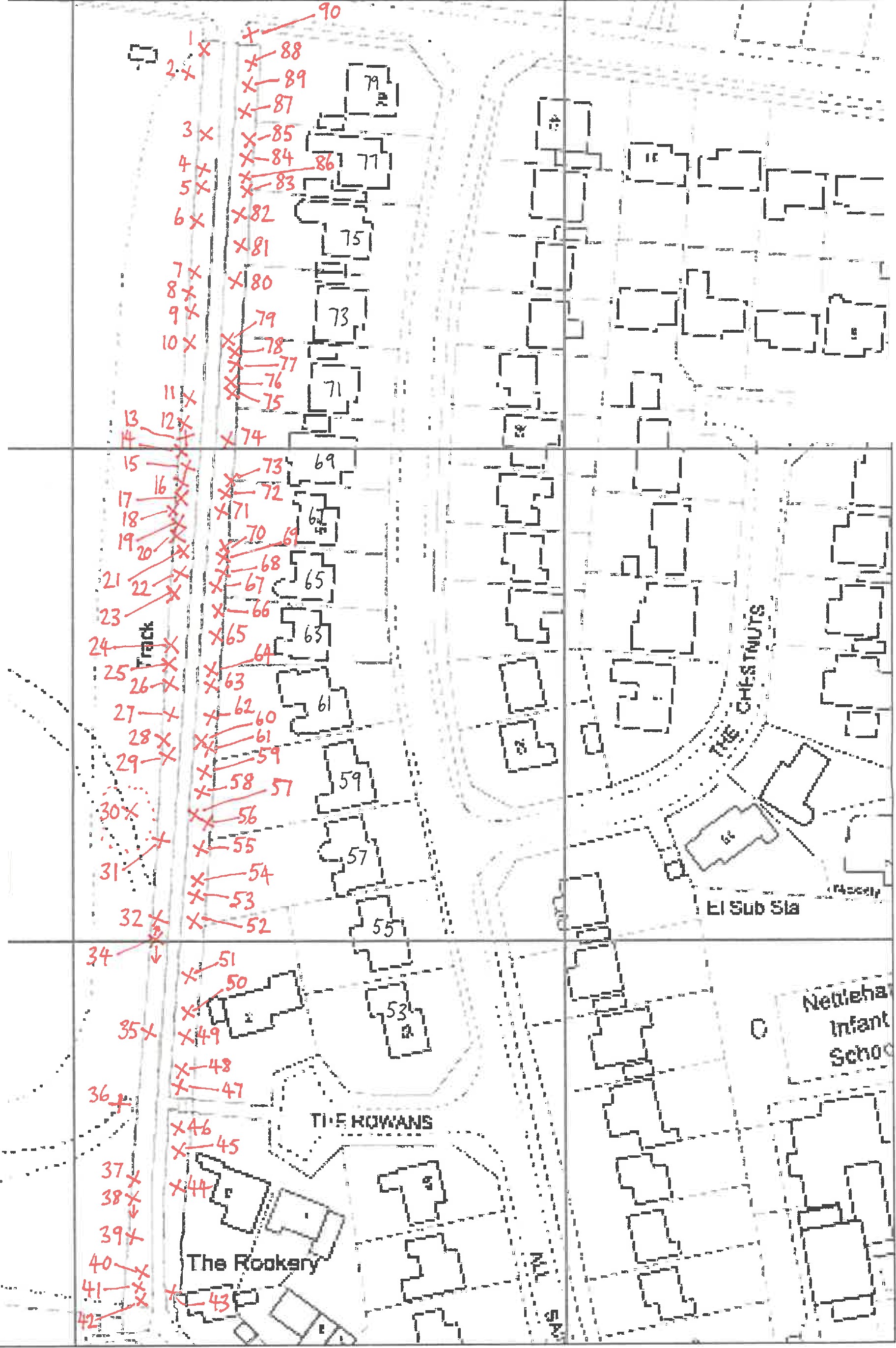 .-- -.... - ---leham. - -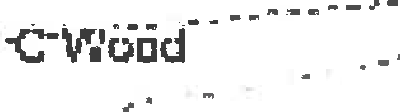 Tree Survey  1st, 15th & 19th May 2023	inspected by Sara BrightGreen Lane, Nettleham, Lincoln	Sa, dghtARBOR!CULTURAL CONSULTANTIox 1m -if PC owned	3 months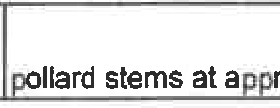 below: looking north along Green Lane	below: tree with interesting form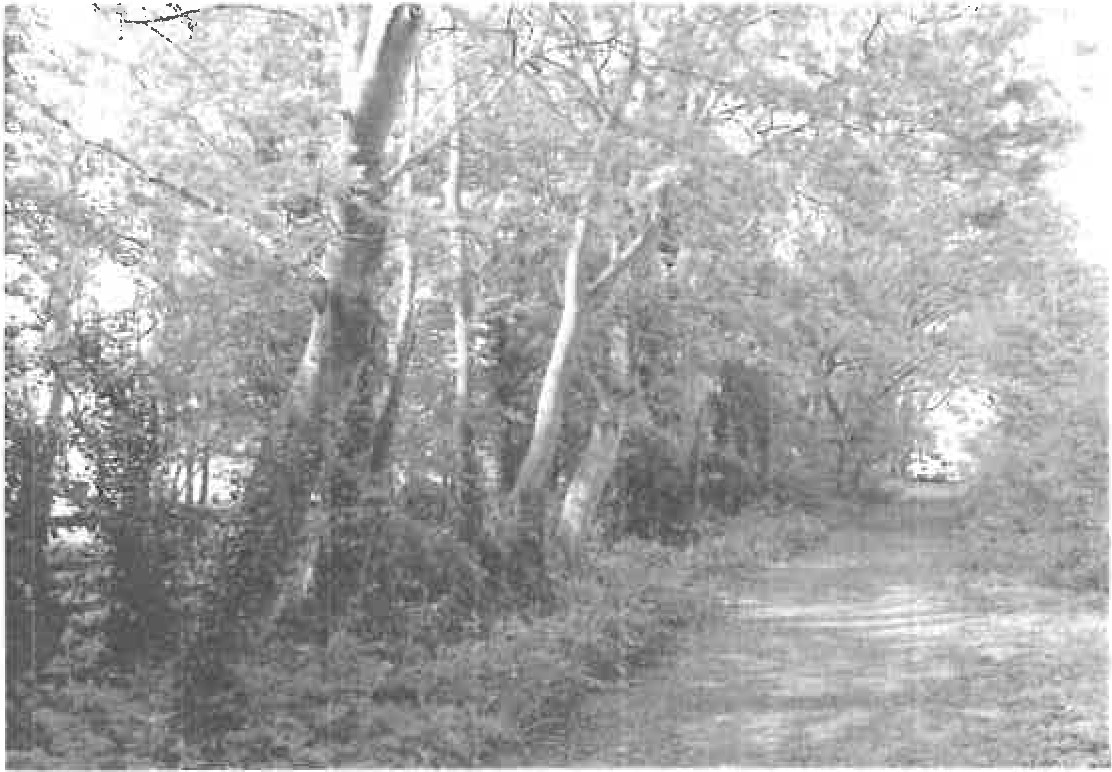 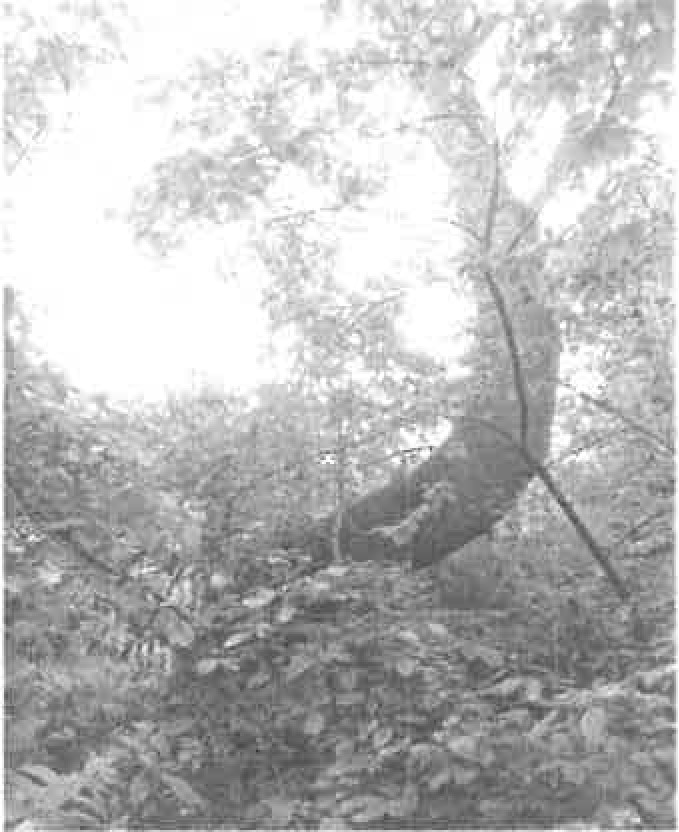 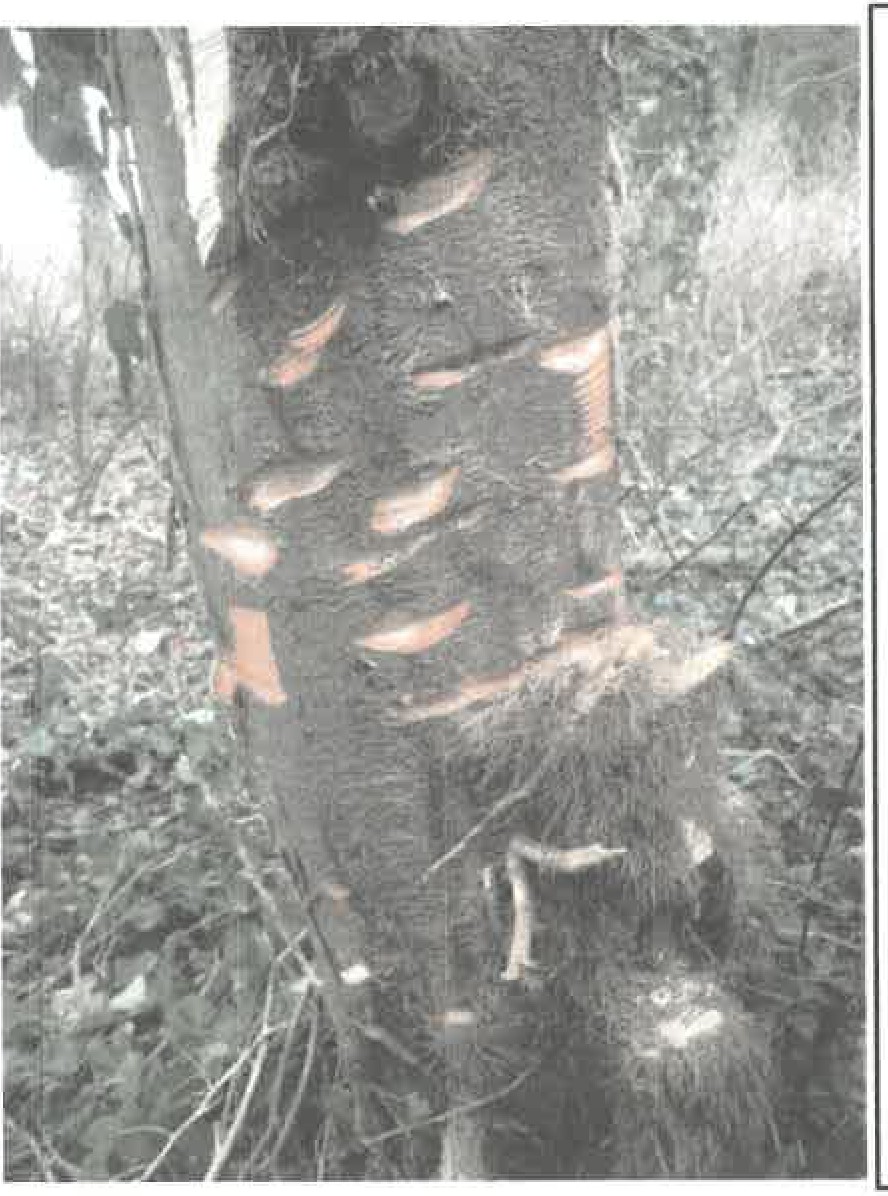 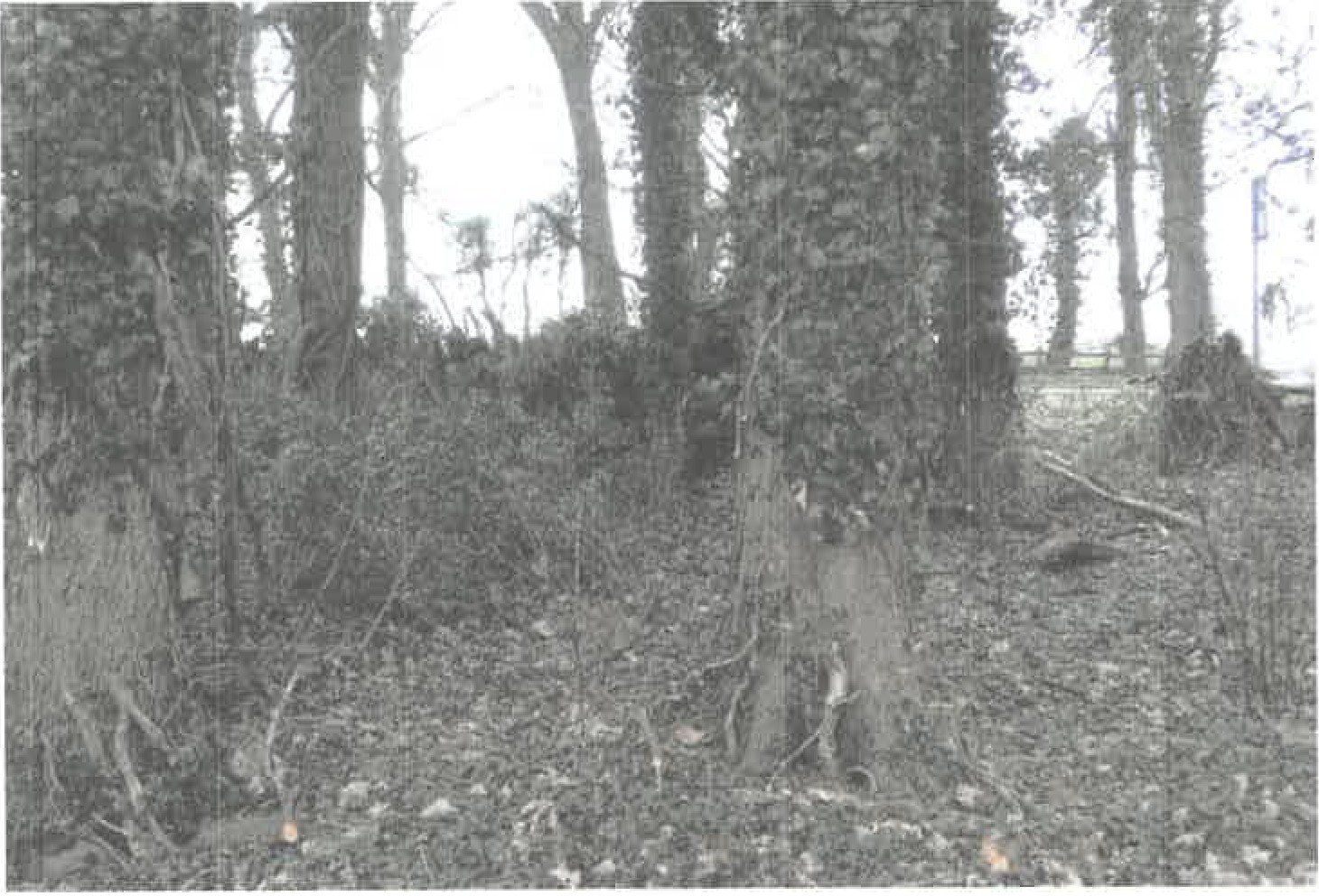 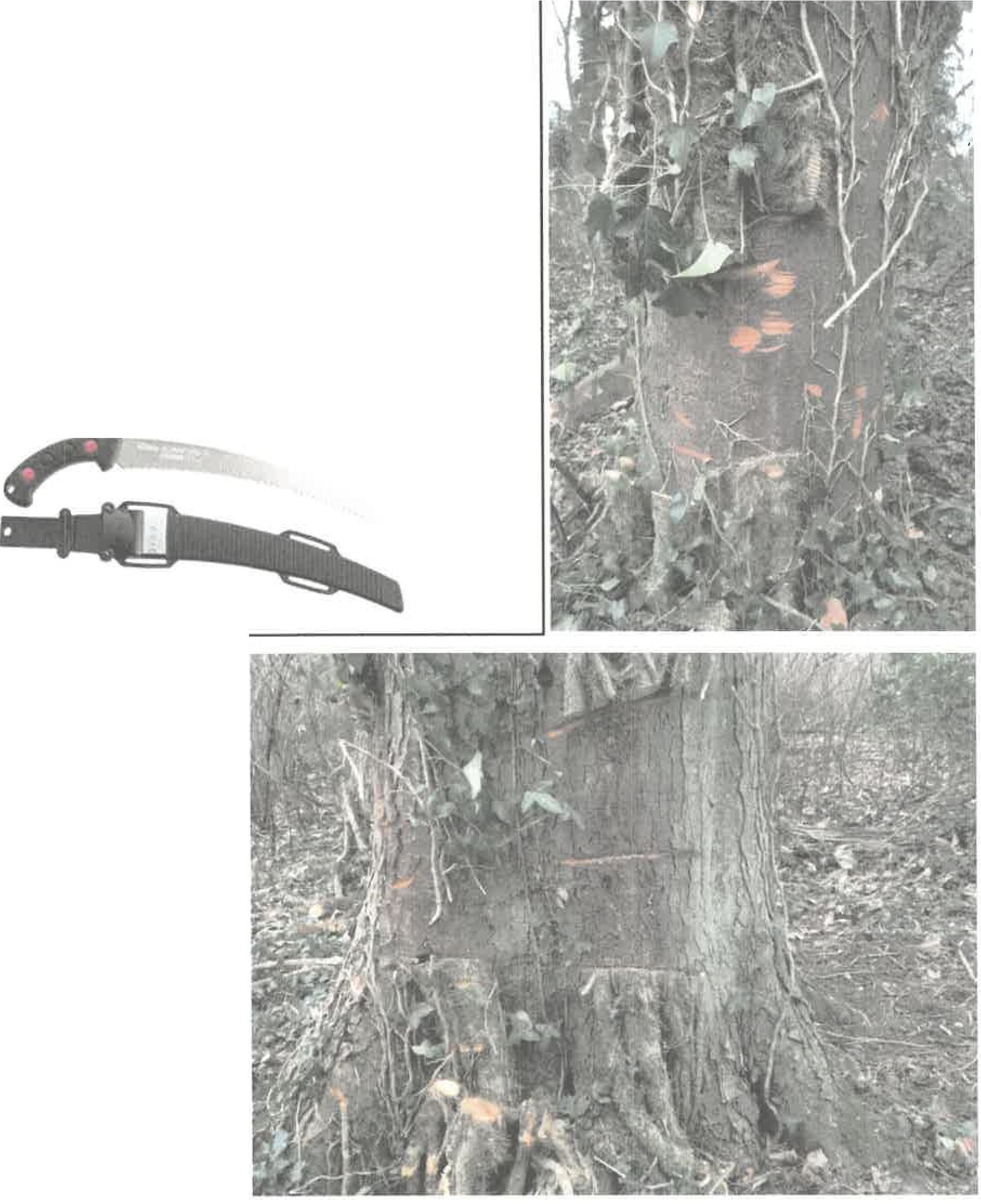 Poor ivy cutting -Cutting ivy with a chainsaw like this is very damaging to the long term health of the tree. Extensive wounds to the bark allows various pathogens to easily enter the tree, or may effectively 'ring bark' the tree and lead to it dying.If using a chainsaw the final cut should be made with a curved handsaw e.g. Silky Zubat.Tree noSize bandSoeclesAaeclassConditionNotesWork reauiredPriorltv1S2Crataegus monogyna HawthornmatureRatherPoorold hedgerow/ boundary trees near the lane entrance - approx 1Orn, ivy clad stems, not being managed, poor structure, encroaching bridleway (BW)sever ivy, pollard group at approx 1-1.2m to regeneratewinter2S3Acer pseudoplatanus SvcamorematureModerateivy clad tree on police land, low risk to PCno action3S4Acer platanoides Norway maplematureModerateta11 0038, rather ooor form, some deadWood above BWremove deadwood above BW3 months4S4Fraxinus excelsior AshmatureModeratetag 0039, old hedgerow coppiced stems, 2 self-grafting - interesting feature, ivy on stems, minor deadwoodsever ivy, monitor for Ash dieback disease (ADD)3 months5S4Acer platanoides Norway maplematureModeratetag 0040, rather poor form, some deadwood above BWremove deadwood above BW3 months6S4Acer platanoides Norway maplematureModeratetaa 0041, rather ooor form, biforcates al 2m, some deadwood above BWremove deadwood above BW3 months7S4Acer platanoides Norway maplematureModeratetag 0042, adapted lean, rather poor form - poor pruning in past, some deadwood above BWremove deadwood above BW3 months8S2Crataegus monogyna HawthornmatureModerateold boundary tree, one stem has been laid along hedgesuggest lay other stems to south to regeneratewinter9S3Acer platanoides Norway maplematureModeratetag 0043, adapted lean, rather poor form - poor pruning in past, old pruning wound cavities- one on stem to police field has bat potential, some deadwood above BWremove deadwood above BW3 months10S4Acer platanoides Norwav maplematureModeratetag 0044, rather poor form, Ivy on stem, some deadwood above BWsever ivy, remove deadwood above BW3 months11S4Fraxinus excelsior AshmatureModeratetag 0045, old hedgerow coppice -3 stems, one stem has old wound at 4m, ivy on stems, deadwood above BWsever ivy, remove deadwood above BW, monitor for ADD3 months12S4Acer platanoides Norway maplematureModeratetag 0046, adapted lean, poor pruning in past, small wound and decay at 2m, minor deadwoodno action13S4Fraxinus excelsior AshmatureModeratetag 0047, 2 stems, some ivy on stems, minor deadwoodsever ivv, monitor for ADD3months14S4Fraxinus excelsior AshmatureModeratetag 0048, has sub-stem, ivv on stems, tow target deadwoodsever ivy, monitor for ADD3 months15S4Acer platanoides Norway maplematureModeratetag 0049, poor form - poor oruning in past, area of decay at 2m, minor deadwoodno action16S4Fraxinus excelsior AshmatureModeratetag 0050, old hedgerow coppice -4 stems, 2 are self-grafting, some small stem cavities, ivy on stems, deadwood above BWsever ivy, remove deadwood over 4cm 0 above BW, monitor for ADD3months17S4Fraxinus excelsiorAshmatureModeratetag 0051, old hedgerow coppice - 3 stems, some small stem cavities, ivy on stems, deadwood above BWsever ivy, remove deadwood over 4cm 0 above BW, monitor for ADD- •3 months18S3Fraxinus excelsior AshmatureModeratetag 0052, old hedaerow coppice - 3 stems, ivy on stems, ooor formmonitor for"ADDsummer19S4Acer platanoides Norway maplematureModeratetag 0053, minor deadwood	-·no action20S4Acer platanoides Norway maplematureModeratetaQ 0054, included union at 4m, minor deadwood and ivy..no action	..21S4Fraxinus excelsior AshmatureRatherPoortag 0056, 3 stems, some self-grafting of lower stems - interesting feature, some deadwood above BWsever ivy, remove deadwood over 4cm 0 above BW, monitor for ADD3 months22S3Acer platanoides Norwav maplematureModeratelaQ 0055, deadwood above BW, woodchip pile against stem - bad practiceremove deadwood above BW, suggest movewoodchip and ensure piles are away from the trees in future3 months23S3Acer platanoides Norway maplematureModeratetag 0057, deadwood above BW, woodchip pile against stem - bad practiceremove deadwood above BW, suggest move woodchip3 months24S4Acer platanoides Norwav maplematureModeratetaq 0058, deadwood above BWremove deadwood above BW3 months25S4Fraxinus excelsior AshmatureModerateiw clad stem; appears to be sound, minor deadwood, growina to westsever ivy, monitor for ADD3 months26S3Acer platanoides Norwav maplematureModeratetaQ0059, ivv clad stem, dead Hawthorn stem leaning against treeremove dead stem, sever ivy3months27S4Fraxinus excelsior AshmatureModeratetaa 0060, old hedgerow coppice - 4 stems, some ivy on stems, minor deadwoodsever ivy, monitor for ADD6 months28S4Fraxinus excelsior AshmatureModeratetaQ0061, twin-stemed, iw on stems, one dead branch to BW at aoorox 4mremove dead branch at main stem, sever ivy, monitor for ADD3 months29S4Acer platanoides Norway maplematureModeratetag 0062, old stem cavity at 1m, minor deadwoodno action30S4mixedmatureModerategroup of trees in the police field near the boundary, including Sycamore and Ash with ivy clad stems; low risk to PC and BWno action31S4Acer platanoides Norway maplematureModeratetag 0063, some ivy on stem, area of vertical reaction growth up east side of stem, from base, old stem damage and cavity at 4.5m, some deadwood over BWremove deadwood over 4cm 0 above BW, suooest annual inspection to monitor3 months32S4Fraxinus excelsior AshmatureModeratetag 0064, group of 10 stems, growing co-<lependently, close to boundary, including old hedi:ierow coocice stool - interestinq feature, some low tarqet deadwoodno action33S4Acer platanoides Norway maplematureModeratetag 0065, adapted lean, minor deadwoodno action34S2Crataegus monogyna Hawthornover matureRatherPoorsection of old boundarvhedQe, iw clad and dead stems, some rose qrowina throuahsever ivy, suggest pollard or lay a few stems each winter for 3 or 4 years to regeneratewinter35S4Fraxinus excelsior AshmatureModeratetag 0066, poor form - 3 main stems, deadwood above BWremove deadwood over 4cm !2) above BW, monitor for ADD3 months36S4Acer pseudoplatanus S1<CamorematureModerateivv clad tree in police field, 2 lonQ low branches to BWremove low Branches at boundary line to clear BW3 months37S2Crataegus monogyna HawthornmaturePoortree in old boundary hedge, ivy clad stems, has a living Ash stem hung up in crown - from an old failure from tree on police landsever ivy, remove the crown of Ash tree from the Hawthorn - the increasing size and weight of Ashwill lead to failure of the Hawthorn3 months38S2Crataegus monogyna HawthornmatureRatherPoorsection of old boundary hedge, ivy clad and dead stems, southernmost stem is growing out to BWsever ivy, prune back to clear BW, suggest pollard or lay a few stems each winter for 3 or 41 years to regeneratewinter39S4Fraxinus excelsior AshmatureModeratetag 0067, group of 3 ivy clad stems, minor deadwoodsever ivy, monitor for ADD6 months40S3Tilia species LimematureModeratetag 0069, some ivyon stem, minor deadwood, some low branches to BWremove lowest 2 branches to clear BW3 months41S4Tilia species LimematureModeratetaQ0068, stem biforcates at 2m, minor deadwood, low branches to BW and sianprune to clear BW by 4m, and to clear sign by1m3months42S2Betula pendula BirchmatureModerateminor deadwood, OHB's to street lightprune to clear liQht by 1m3 months43S2Crataegus monogyna Red hawthornmatureModeratetwin-stemmed, minor deadwood, OHB's to BW and gateprune back by 1-2m at appropriate points to clear aate and Qive 4m BW clearance3 months67S3Fraxinus excelsior AshmatureModeratetag 0082, interesting adapted lower stem form, some low target deadwood, old small stem cavity at 1.2mmonitor for ADDsummer68S2Crataegus monogyna HawthornmaturePoorgroup of 4 trees/stems, crowing to neiohbour, an actionable nuisancelpollard stems at marked points3months69S2Crataegus monogyna HawthornmatureRatherPoorgroup of ivyclad stems, some OHB's to neighbour, minor deadwoodsever ivvand re-insoect3 months70S2EldermaturePoorself-set tree, iw clad, Qrowina to neighbourfell to coppice3 months71S2Crataegus monogyna HawthornmaturePoorQroup of 3 ivv clad trees, poor formsever ivy, pollard stems at marked points to reQenerate3 months72S3Fraxinus excelsior AshmatureRatherPoortag 0083, 3 main stems, ivy clad, rather poor form, minor deadwood, OHB's to neighbour, IDOssible thin crownsever ivy, re-inspect when nearby Hawthorn have been pollarded, monitor for ADD3 months73S2Crataegus monogyna HawthornmatureModeratehas been oruned, nest box on stemno action74S2mixedmatureModerateIgroup of trees including Field maple, Hawthorn and Hazel, some ivv clad stemssever ivy on bigger trees - 6 months, coppice some Hazel to reQeneratewinter75S4Fraxinus excelsior AshmatureModeratetaQ0084, rather ooor form, weiaht to BW, some deadwood, ivvon stemsever ivy, remove deadwood over 4cm {II above BW, monitor for ADD3 months76S3Fraxinus excelsior AshmatureModeratetag 0085, recently 'pruned' to a pole, some regrowthmonitor for ADDsummer77S4Fraxinus excelsior AshmatureModeratetag 0086, was twin stemmed; one stem removed leaving a decaying base, poor form due to p0or DflJnina in past, minor deadwoodmonitor for ADDsummer78S4Fraxinus excelsior AshmatureModeratetag 0087, stem is sound, poor pruning in past, some deadwoodremove deadwood over 4cm above BW, monitor for ADD3 months79S2Crataegus monogyna HawthornmatureModerate1group of 5 trees, some iw clad stemssever ivy6 months80S2Crataegus monogyna HawthornmatureModerateIgroup of 7 trees, some slender stems starting to fail, ivvclad stemssever ivv, oollard all stems at approx 1.5m3 months81S2Crataegus monogyna HawthornmatureRatherPoorivy clad tree, has been pollardedsever ivv3 months82S4Acer platanoides Norway maplematureModeratetaa 0088, ooor prunina in past, some deadwood stubsno action83S3Crataegus monogyna HawthornmaturePoorivy clad tree, OHB's to neiohbourIDOiiard at lop of fence height3 months84S4Acer pseudoplatanus SvcamorematureModeratetag 0089, appears to be in moderate condition but ivy clad stem, high OHB's to neighbour. minor deadwoodsever ivv3 months85S4Acer pseudoplatanus SvcamorematureModeratetag 0090, growing co-dependently with T84, ivy on stem, some epicormic growth, OHB's to neighbour - not an actionable nuisance but may be an issue to neighbour, minor deadwoodsever ivy6 months86S2Crataegus monogyna HawthornmatureModeratetree growing over neighbour, ivy clad stemsever ivy, pollard at approx 1.5m if neighbour haoov for this to happen3 months87S2mixedmatureModerateqroup of Hawthorn, Hazel, Prunus, ivv on stems, some OHB's to BWsever ivy, pollard Hawthorn and Blackthorn at 1-1.5m to reaenerate and clear BW3 months88S2Crataegus monogyna Hawthornover-maturePoorgroup of 3 ivy clad trees, poor form, one near BW entrance is growing with a Blackthorn, deadwood, starting to failsever ivy, pollard stems at marked points, unmarked stems at 1.2m3 months89S4Acer pseudoplatanus SvcamorematureModeratetaa 0091, iw on stem, some low target deadwood, OHB's to neiahbour - not actionablesever ivy6 months